KFI kurzustematika1. Alapadatok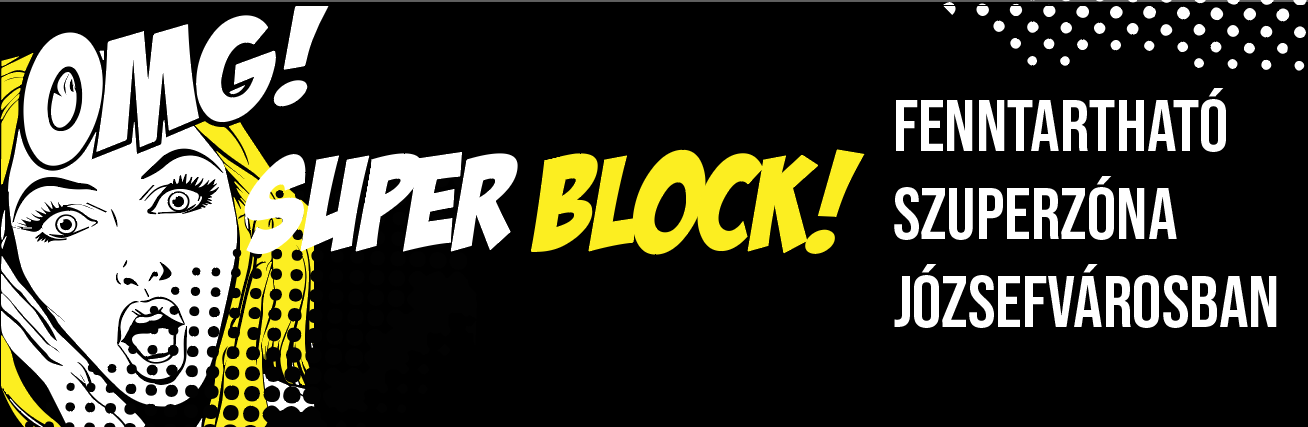 Kurzus neve: SUPERBLOCK! Fenntartható szuperzóna Józsefvárosban 	Kurzus neve: SUPERBLOCK! Fenntartható szuperzóna Józsefvárosban 	Kurzus neve: SUPERBLOCK! Fenntartható szuperzóna Józsefvárosban 	Kurzus neve: SUPERBLOCK! Fenntartható szuperzóna Józsefvárosban 	Kurzus neve: SUPERBLOCK! Fenntartható szuperzóna Józsefvárosban 	1. AlapadatokA kurzus oktatója/i, elérhetősége(i): Jakabfi-Kovács Boglárka: boglarka.kovacs@g.mome.hu+36209778993, 3 meghívott előadó, jelenleg egyeztetés tárgya.A kurzus oktatója/i, elérhetősége(i): Jakabfi-Kovács Boglárka: boglarka.kovacs@g.mome.hu+36209778993, 3 meghívott előadó, jelenleg egyeztetés tárgya.A kurzus oktatója/i, elérhetősége(i): Jakabfi-Kovács Boglárka: boglarka.kovacs@g.mome.hu+36209778993, 3 meghívott előadó, jelenleg egyeztetés tárgya.A kurzus oktatója/i, elérhetősége(i): Jakabfi-Kovács Boglárka: boglarka.kovacs@g.mome.hu+36209778993, 3 meghívott előadó, jelenleg egyeztetés tárgya.A kurzus oktatója/i, elérhetősége(i): Jakabfi-Kovács Boglárka: boglarka.kovacs@g.mome.hu+36209778993, 3 meghívott előadó, jelenleg egyeztetés tárgya.1. AlapadatokKód:B-KF-401-EP-202122-02-01Tantervi hely:tavaszi félévJavasolt félév: BA1, BA2, BA3, MA1, MA2Kredit: 5Tanóraszám: 48-60Egyéni hallgatói munkaóra: 90-1021. AlapadatokKapcsolt kódok:Típus: (szeminárium/előadás/gyakorlat/konzultáció stb.)speciális ismeretek, interdiszciplináris képzés, elméleti előadások, gyakorlat, konzultációSzab.vál-ként felvehető-e?igenSzab.vál. esetén sajátos előfeltételek:A kurzusban opcionálisan résztvevő tanszékek és egységek:- Építészeti Intézet (BA1, BA2, BA3, MA1, MA2) - Formatervező (BA1, BA2, BA3, MA1, MA2)ÖSSZESEN LEGFELJEBB 12 fő, minimum 6 fővel indulSzab.vál. esetén sajátos előfeltételek:A kurzusban opcionálisan résztvevő tanszékek és egységek:- Építészeti Intézet (BA1, BA2, BA3, MA1, MA2) - Formatervező (BA1, BA2, BA3, MA1, MA2)ÖSSZESEN LEGFELJEBB 12 fő, minimum 6 fővel indul1. AlapadatokA kurzus kapcsolatai (előfeltételek, párhuzamosságok): A kurzusnak nincs tantárgyi előfeltétele.A kurzus kapcsolatai (előfeltételek, párhuzamosságok): A kurzusnak nincs tantárgyi előfeltétele.A kurzus kapcsolatai (előfeltételek, párhuzamosságok): A kurzusnak nincs tantárgyi előfeltétele.A kurzus kapcsolatai (előfeltételek, párhuzamosságok): A kurzusnak nincs tantárgyi előfeltétele.A kurzus kapcsolatai (előfeltételek, párhuzamosságok): A kurzusnak nincs tantárgyi előfeltétele.2. CélmeghatározásA kurzus előzményeKutatótársammal, Juhász Jankával 2021/22 őszi félévében K.E.E.P. – Klímastratégiába illeszthető helyspecifikus design akcióterv címmel hirdettünk kurzust a doktori kutatásunk témájához kapcsolódóan (A globális felmelegedésre adható válaszok interdiszciplináris kutatása az építészet és design tükrében). A Fővárosi SECAP-ra és a Hegyvidék Klímastratégiájára támaszkodva, az önkormányzat Zöld Irodájával együttműködésben, klímakutatók segítségével és egy civil szervezet bevonásával készítettek a hallgatók átfogó terveket. Alapvetésünk, hogy a design szemlélet (designerly way of thinking) segítségével a látszólag egymástól távol eső rendszerek és rejtett problémák összekapcsolhatóvá válnak. A kurzus tematikájaA SUPERBLOCK! kurzus során azonos elvek szerint, a fővárosi (SECAP) és a Józsefvárosi Klímastratégiával összhangban készül el a hosszútávú célokat szolgáló, fenntartható szuperzóna terve.A kurzus célja a Bécs, Barcelona, Ghent és Párizs jó gyakorlataiból ismert super block adaptációja Budapest VIII. kerületében. A super block többnyire meglévő, ritkább esetben újonnan épülő terület- és épületegyüttese egy városnak, mely szigorú fenntarthatósági és jól léti elvek szerint működik. Tulajdonképpen modellezi a jövő zöld városának ideáját. Általános alapelvek az autómentesség, az integrált kék-zöld infrastruktúra (az esővíz gyűjtése és hasznosítása, gyökérzónás tisztítása, zöld felületek és vizes élőhelyek kapcsolata), a villámárvizek és hőhullámok adaptív megoldásai (áteresztő burkolatok, mocsárzónák, párakapuk, árnyékolók), a rövid ellátási lánc biztosítása, illetve a közösségformáló és sporttevékenységek (pl. közösségi kertek, szabadtéri sport) motiválása.Az adaptáció során kiemelt figyelmet fordítunk a városrész történeti, gazdasági és szocio-demográfiai vonatkozásaira. A fenti példák többségével ellentétben Józsefvárosban nem a környezeti problémák megoldása iránt elkötelezett társadalmi réteg kerül megszólításra. Ugyanakkor inkluzív megközelítéssel a super block alkalmas a szegregált területeken élők életminőségének javítására, az energiaszegénység nagy mértékű csökkentésére és a klímaváltozás egészségügyi kockázatainak leginkább kitett csoportok fokozottabb védelmére. Bár a kurzus alapvetően az éghajlatváltozás építészeti és design aspektusaival foglalkozik, a szociális design eszközeivel is dolgozik. A tervezői empátiát és alapos helyismeretet igénylő tervezés során fontos szempont a részvételiség és a helyspecifikusság – utóbbinak kiemelt szerepe van ökológiai problémák megoldásában. A környezetünk megismerése, az azzal való személyes kapcsolat hívhatja elő az ember gondoskodó természetét.  A tágabb értelemben vett otthon szeretete, az oikophilia érzésére apellálva felébreszthetjük az egyéni és kollektív felelősségvállalás igényét. Nem kétséges, hogy a klímaválság megoldásához nemzetközi összefogás szükséges, ugyanakkor nem elhanyagolható az élőhelyüket megóvni szándékozó kisközösségek hatása.A Budapest Fenntartható Energia- és Klíma Akcióterve (SECAP - Sustainable Energy and Climate Action Plan) és a Józsefvárosi Klímastratégia nyújtja a sarokpontot, melynek szakértők által kidolgozott vázát elsősorban a CO2-csökkentés (az épületenergetika és a közlekedés témakörei), másodsorban a CO2-elnyelés (kék-zöld felületek) adják.  A huszonhárom kerületből tizenhét foglalkozik nyilvánosan a kérdéssel (legtöbbjük 2020 óta), hat kerület pedig a fővárosi SECAP-on túl saját stratégiával is rendelkezik – így Józsefváros is. A SUPERBLOCK! terve a „Malacpersely” és a „Holdrakéta” névre hallgató megvalósulási célkitűzések között/felett helyezkedik el, tekintve, hogy „ezekre jellemző, hogy megfelelő előkészítést igényelnek (tervek, társadalmi egyeztetés, partnerség), másrészt a forrás- és a megvalósítás időigénye is jelentős. Hosszú távon viszont jelentős mértékben hozzájárulnak a stratégiai célok megvalósításához.”A kurzus fókuszában a fenntartható szuperzóna téri helyzetei, logisztikai és tárgyi igényei szerepelnek. Elengedhetetlen a célcsoporttal vagy az őket képviselő civil szervezettel,  klímakutatókkal, energetikai szakemberekkel, közigazgatási szereplőkkel folytatott interdiszciplináris együttműködés. Ugyanakkor tervezőként át kell látnunk a komplex rendszert és válaszok helyett először a megfelelő kérdéseket kell feltennünk. A kiemelt témák az energiahatékonyság (építés és meglévő épületállomány), az energiabiztonság (megújuló források), a közlekedésszervezés (közlekedés és szállítás), a zöldfelület-gazdálkodás (ökológiai rendszerek, árnyékolás, hideg burkolatok), a levegőminőség (és egyéb egészségügyi kérdések), a hulladékkezelés, a fényszennyezés, a civil szervezetek munkája, a szemléletformálás és a közösségi használatú terek és funkciók.A kurzus oktatási céljaA kurzus bizonyos tekintetben a future studies kategórájában értelmezhető. Célunk, hogy a bekövetkező bármilyen pólusú változás ne váratlanul érjen bennünket, hanem tervezői szempontból felkészüljünk a különböző szcenáriókra.A fenntarthatósággal kapcsolatos érzékenyítésen túl szeretnénk a tervező hallgatókat bevonni egy valós, többszereplős egyeztetési folyamatba. Úgy véljük, egy ilyen tapasztalat birtokában tervezőként szem előtt fogják tartani az ökológiai szempontokat, jobban rálátnak egy komplex feladatra és könnyebben eligazodnak egy szakmák közötti csapatmunkában. E kompetenciák erősítésével hozzájárulunk a MOME oktatási céljaihoz. Továbbá nem titkolt célunk a kurzus eredményeinek beemelése a saját kutatásunkba. Tervezett együttműködő partnerek: Budapest főváros VIII. Kerület Józsefváros Önkormányzata (Zöld8)Közösségi Részvételi IrodaKÉK – Kortárs Építészeti KözpontMOME – Social Design HubA Másfél fok szerkesztősége. A masfelfok.hu az egyik sajtó partnerünk, a kurzus beszámolója felületükön publikálható.Az Építészfórum a kurzus beszámolója felületükön publikálható.A kurzus előzményeKutatótársammal, Juhász Jankával 2021/22 őszi félévében K.E.E.P. – Klímastratégiába illeszthető helyspecifikus design akcióterv címmel hirdettünk kurzust a doktori kutatásunk témájához kapcsolódóan (A globális felmelegedésre adható válaszok interdiszciplináris kutatása az építészet és design tükrében). A Fővárosi SECAP-ra és a Hegyvidék Klímastratégiájára támaszkodva, az önkormányzat Zöld Irodájával együttműködésben, klímakutatók segítségével és egy civil szervezet bevonásával készítettek a hallgatók átfogó terveket. Alapvetésünk, hogy a design szemlélet (designerly way of thinking) segítségével a látszólag egymástól távol eső rendszerek és rejtett problémák összekapcsolhatóvá válnak. A kurzus tematikájaA SUPERBLOCK! kurzus során azonos elvek szerint, a fővárosi (SECAP) és a Józsefvárosi Klímastratégiával összhangban készül el a hosszútávú célokat szolgáló, fenntartható szuperzóna terve.A kurzus célja a Bécs, Barcelona, Ghent és Párizs jó gyakorlataiból ismert super block adaptációja Budapest VIII. kerületében. A super block többnyire meglévő, ritkább esetben újonnan épülő terület- és épületegyüttese egy városnak, mely szigorú fenntarthatósági és jól léti elvek szerint működik. Tulajdonképpen modellezi a jövő zöld városának ideáját. Általános alapelvek az autómentesség, az integrált kék-zöld infrastruktúra (az esővíz gyűjtése és hasznosítása, gyökérzónás tisztítása, zöld felületek és vizes élőhelyek kapcsolata), a villámárvizek és hőhullámok adaptív megoldásai (áteresztő burkolatok, mocsárzónák, párakapuk, árnyékolók), a rövid ellátási lánc biztosítása, illetve a közösségformáló és sporttevékenységek (pl. közösségi kertek, szabadtéri sport) motiválása.Az adaptáció során kiemelt figyelmet fordítunk a városrész történeti, gazdasági és szocio-demográfiai vonatkozásaira. A fenti példák többségével ellentétben Józsefvárosban nem a környezeti problémák megoldása iránt elkötelezett társadalmi réteg kerül megszólításra. Ugyanakkor inkluzív megközelítéssel a super block alkalmas a szegregált területeken élők életminőségének javítására, az energiaszegénység nagy mértékű csökkentésére és a klímaváltozás egészségügyi kockázatainak leginkább kitett csoportok fokozottabb védelmére. Bár a kurzus alapvetően az éghajlatváltozás építészeti és design aspektusaival foglalkozik, a szociális design eszközeivel is dolgozik. A tervezői empátiát és alapos helyismeretet igénylő tervezés során fontos szempont a részvételiség és a helyspecifikusság – utóbbinak kiemelt szerepe van ökológiai problémák megoldásában. A környezetünk megismerése, az azzal való személyes kapcsolat hívhatja elő az ember gondoskodó természetét.  A tágabb értelemben vett otthon szeretete, az oikophilia érzésére apellálva felébreszthetjük az egyéni és kollektív felelősségvállalás igényét. Nem kétséges, hogy a klímaválság megoldásához nemzetközi összefogás szükséges, ugyanakkor nem elhanyagolható az élőhelyüket megóvni szándékozó kisközösségek hatása.A Budapest Fenntartható Energia- és Klíma Akcióterve (SECAP - Sustainable Energy and Climate Action Plan) és a Józsefvárosi Klímastratégia nyújtja a sarokpontot, melynek szakértők által kidolgozott vázát elsősorban a CO2-csökkentés (az épületenergetika és a közlekedés témakörei), másodsorban a CO2-elnyelés (kék-zöld felületek) adják.  A huszonhárom kerületből tizenhét foglalkozik nyilvánosan a kérdéssel (legtöbbjük 2020 óta), hat kerület pedig a fővárosi SECAP-on túl saját stratégiával is rendelkezik – így Józsefváros is. A SUPERBLOCK! terve a „Malacpersely” és a „Holdrakéta” névre hallgató megvalósulási célkitűzések között/felett helyezkedik el, tekintve, hogy „ezekre jellemző, hogy megfelelő előkészítést igényelnek (tervek, társadalmi egyeztetés, partnerség), másrészt a forrás- és a megvalósítás időigénye is jelentős. Hosszú távon viszont jelentős mértékben hozzájárulnak a stratégiai célok megvalósításához.”A kurzus fókuszában a fenntartható szuperzóna téri helyzetei, logisztikai és tárgyi igényei szerepelnek. Elengedhetetlen a célcsoporttal vagy az őket képviselő civil szervezettel,  klímakutatókkal, energetikai szakemberekkel, közigazgatási szereplőkkel folytatott interdiszciplináris együttműködés. Ugyanakkor tervezőként át kell látnunk a komplex rendszert és válaszok helyett először a megfelelő kérdéseket kell feltennünk. A kiemelt témák az energiahatékonyság (építés és meglévő épületállomány), az energiabiztonság (megújuló források), a közlekedésszervezés (közlekedés és szállítás), a zöldfelület-gazdálkodás (ökológiai rendszerek, árnyékolás, hideg burkolatok), a levegőminőség (és egyéb egészségügyi kérdések), a hulladékkezelés, a fényszennyezés, a civil szervezetek munkája, a szemléletformálás és a közösségi használatú terek és funkciók.A kurzus oktatási céljaA kurzus bizonyos tekintetben a future studies kategórájában értelmezhető. Célunk, hogy a bekövetkező bármilyen pólusú változás ne váratlanul érjen bennünket, hanem tervezői szempontból felkészüljünk a különböző szcenáriókra.A fenntarthatósággal kapcsolatos érzékenyítésen túl szeretnénk a tervező hallgatókat bevonni egy valós, többszereplős egyeztetési folyamatba. Úgy véljük, egy ilyen tapasztalat birtokában tervezőként szem előtt fogják tartani az ökológiai szempontokat, jobban rálátnak egy komplex feladatra és könnyebben eligazodnak egy szakmák közötti csapatmunkában. E kompetenciák erősítésével hozzájárulunk a MOME oktatási céljaihoz. Továbbá nem titkolt célunk a kurzus eredményeinek beemelése a saját kutatásunkba. Tervezett együttműködő partnerek: Budapest főváros VIII. Kerület Józsefváros Önkormányzata (Zöld8)Közösségi Részvételi IrodaKÉK – Kortárs Építészeti KözpontMOME – Social Design HubA Másfél fok szerkesztősége. A masfelfok.hu az egyik sajtó partnerünk, a kurzus beszámolója felületükön publikálható.Az Építészfórum a kurzus beszámolója felületükön publikálható.A kurzus előzményeKutatótársammal, Juhász Jankával 2021/22 őszi félévében K.E.E.P. – Klímastratégiába illeszthető helyspecifikus design akcióterv címmel hirdettünk kurzust a doktori kutatásunk témájához kapcsolódóan (A globális felmelegedésre adható válaszok interdiszciplináris kutatása az építészet és design tükrében). A Fővárosi SECAP-ra és a Hegyvidék Klímastratégiájára támaszkodva, az önkormányzat Zöld Irodájával együttműködésben, klímakutatók segítségével és egy civil szervezet bevonásával készítettek a hallgatók átfogó terveket. Alapvetésünk, hogy a design szemlélet (designerly way of thinking) segítségével a látszólag egymástól távol eső rendszerek és rejtett problémák összekapcsolhatóvá válnak. A kurzus tematikájaA SUPERBLOCK! kurzus során azonos elvek szerint, a fővárosi (SECAP) és a Józsefvárosi Klímastratégiával összhangban készül el a hosszútávú célokat szolgáló, fenntartható szuperzóna terve.A kurzus célja a Bécs, Barcelona, Ghent és Párizs jó gyakorlataiból ismert super block adaptációja Budapest VIII. kerületében. A super block többnyire meglévő, ritkább esetben újonnan épülő terület- és épületegyüttese egy városnak, mely szigorú fenntarthatósági és jól léti elvek szerint működik. Tulajdonképpen modellezi a jövő zöld városának ideáját. Általános alapelvek az autómentesség, az integrált kék-zöld infrastruktúra (az esővíz gyűjtése és hasznosítása, gyökérzónás tisztítása, zöld felületek és vizes élőhelyek kapcsolata), a villámárvizek és hőhullámok adaptív megoldásai (áteresztő burkolatok, mocsárzónák, párakapuk, árnyékolók), a rövid ellátási lánc biztosítása, illetve a közösségformáló és sporttevékenységek (pl. közösségi kertek, szabadtéri sport) motiválása.Az adaptáció során kiemelt figyelmet fordítunk a városrész történeti, gazdasági és szocio-demográfiai vonatkozásaira. A fenti példák többségével ellentétben Józsefvárosban nem a környezeti problémák megoldása iránt elkötelezett társadalmi réteg kerül megszólításra. Ugyanakkor inkluzív megközelítéssel a super block alkalmas a szegregált területeken élők életminőségének javítására, az energiaszegénység nagy mértékű csökkentésére és a klímaváltozás egészségügyi kockázatainak leginkább kitett csoportok fokozottabb védelmére. Bár a kurzus alapvetően az éghajlatváltozás építészeti és design aspektusaival foglalkozik, a szociális design eszközeivel is dolgozik. A tervezői empátiát és alapos helyismeretet igénylő tervezés során fontos szempont a részvételiség és a helyspecifikusság – utóbbinak kiemelt szerepe van ökológiai problémák megoldásában. A környezetünk megismerése, az azzal való személyes kapcsolat hívhatja elő az ember gondoskodó természetét.  A tágabb értelemben vett otthon szeretete, az oikophilia érzésére apellálva felébreszthetjük az egyéni és kollektív felelősségvállalás igényét. Nem kétséges, hogy a klímaválság megoldásához nemzetközi összefogás szükséges, ugyanakkor nem elhanyagolható az élőhelyüket megóvni szándékozó kisközösségek hatása.A Budapest Fenntartható Energia- és Klíma Akcióterve (SECAP - Sustainable Energy and Climate Action Plan) és a Józsefvárosi Klímastratégia nyújtja a sarokpontot, melynek szakértők által kidolgozott vázát elsősorban a CO2-csökkentés (az épületenergetika és a közlekedés témakörei), másodsorban a CO2-elnyelés (kék-zöld felületek) adják.  A huszonhárom kerületből tizenhét foglalkozik nyilvánosan a kérdéssel (legtöbbjük 2020 óta), hat kerület pedig a fővárosi SECAP-on túl saját stratégiával is rendelkezik – így Józsefváros is. A SUPERBLOCK! terve a „Malacpersely” és a „Holdrakéta” névre hallgató megvalósulási célkitűzések között/felett helyezkedik el, tekintve, hogy „ezekre jellemző, hogy megfelelő előkészítést igényelnek (tervek, társadalmi egyeztetés, partnerség), másrészt a forrás- és a megvalósítás időigénye is jelentős. Hosszú távon viszont jelentős mértékben hozzájárulnak a stratégiai célok megvalósításához.”A kurzus fókuszában a fenntartható szuperzóna téri helyzetei, logisztikai és tárgyi igényei szerepelnek. Elengedhetetlen a célcsoporttal vagy az őket képviselő civil szervezettel,  klímakutatókkal, energetikai szakemberekkel, közigazgatási szereplőkkel folytatott interdiszciplináris együttműködés. Ugyanakkor tervezőként át kell látnunk a komplex rendszert és válaszok helyett először a megfelelő kérdéseket kell feltennünk. A kiemelt témák az energiahatékonyság (építés és meglévő épületállomány), az energiabiztonság (megújuló források), a közlekedésszervezés (közlekedés és szállítás), a zöldfelület-gazdálkodás (ökológiai rendszerek, árnyékolás, hideg burkolatok), a levegőminőség (és egyéb egészségügyi kérdések), a hulladékkezelés, a fényszennyezés, a civil szervezetek munkája, a szemléletformálás és a közösségi használatú terek és funkciók.A kurzus oktatási céljaA kurzus bizonyos tekintetben a future studies kategórájában értelmezhető. Célunk, hogy a bekövetkező bármilyen pólusú változás ne váratlanul érjen bennünket, hanem tervezői szempontból felkészüljünk a különböző szcenáriókra.A fenntarthatósággal kapcsolatos érzékenyítésen túl szeretnénk a tervező hallgatókat bevonni egy valós, többszereplős egyeztetési folyamatba. Úgy véljük, egy ilyen tapasztalat birtokában tervezőként szem előtt fogják tartani az ökológiai szempontokat, jobban rálátnak egy komplex feladatra és könnyebben eligazodnak egy szakmák közötti csapatmunkában. E kompetenciák erősítésével hozzájárulunk a MOME oktatási céljaihoz. Továbbá nem titkolt célunk a kurzus eredményeinek beemelése a saját kutatásunkba. Tervezett együttműködő partnerek: Budapest főváros VIII. Kerület Józsefváros Önkormányzata (Zöld8)Közösségi Részvételi IrodaKÉK – Kortárs Építészeti KözpontMOME – Social Design HubA Másfél fok szerkesztősége. A masfelfok.hu az egyik sajtó partnerünk, a kurzus beszámolója felületükön publikálható.Az Építészfórum a kurzus beszámolója felületükön publikálható.A kurzus előzményeKutatótársammal, Juhász Jankával 2021/22 őszi félévében K.E.E.P. – Klímastratégiába illeszthető helyspecifikus design akcióterv címmel hirdettünk kurzust a doktori kutatásunk témájához kapcsolódóan (A globális felmelegedésre adható válaszok interdiszciplináris kutatása az építészet és design tükrében). A Fővárosi SECAP-ra és a Hegyvidék Klímastratégiájára támaszkodva, az önkormányzat Zöld Irodájával együttműködésben, klímakutatók segítségével és egy civil szervezet bevonásával készítettek a hallgatók átfogó terveket. Alapvetésünk, hogy a design szemlélet (designerly way of thinking) segítségével a látszólag egymástól távol eső rendszerek és rejtett problémák összekapcsolhatóvá válnak. A kurzus tematikájaA SUPERBLOCK! kurzus során azonos elvek szerint, a fővárosi (SECAP) és a Józsefvárosi Klímastratégiával összhangban készül el a hosszútávú célokat szolgáló, fenntartható szuperzóna terve.A kurzus célja a Bécs, Barcelona, Ghent és Párizs jó gyakorlataiból ismert super block adaptációja Budapest VIII. kerületében. A super block többnyire meglévő, ritkább esetben újonnan épülő terület- és épületegyüttese egy városnak, mely szigorú fenntarthatósági és jól léti elvek szerint működik. Tulajdonképpen modellezi a jövő zöld városának ideáját. Általános alapelvek az autómentesség, az integrált kék-zöld infrastruktúra (az esővíz gyűjtése és hasznosítása, gyökérzónás tisztítása, zöld felületek és vizes élőhelyek kapcsolata), a villámárvizek és hőhullámok adaptív megoldásai (áteresztő burkolatok, mocsárzónák, párakapuk, árnyékolók), a rövid ellátási lánc biztosítása, illetve a közösségformáló és sporttevékenységek (pl. közösségi kertek, szabadtéri sport) motiválása.Az adaptáció során kiemelt figyelmet fordítunk a városrész történeti, gazdasági és szocio-demográfiai vonatkozásaira. A fenti példák többségével ellentétben Józsefvárosban nem a környezeti problémák megoldása iránt elkötelezett társadalmi réteg kerül megszólításra. Ugyanakkor inkluzív megközelítéssel a super block alkalmas a szegregált területeken élők életminőségének javítására, az energiaszegénység nagy mértékű csökkentésére és a klímaváltozás egészségügyi kockázatainak leginkább kitett csoportok fokozottabb védelmére. Bár a kurzus alapvetően az éghajlatváltozás építészeti és design aspektusaival foglalkozik, a szociális design eszközeivel is dolgozik. A tervezői empátiát és alapos helyismeretet igénylő tervezés során fontos szempont a részvételiség és a helyspecifikusság – utóbbinak kiemelt szerepe van ökológiai problémák megoldásában. A környezetünk megismerése, az azzal való személyes kapcsolat hívhatja elő az ember gondoskodó természetét.  A tágabb értelemben vett otthon szeretete, az oikophilia érzésére apellálva felébreszthetjük az egyéni és kollektív felelősségvállalás igényét. Nem kétséges, hogy a klímaválság megoldásához nemzetközi összefogás szükséges, ugyanakkor nem elhanyagolható az élőhelyüket megóvni szándékozó kisközösségek hatása.A Budapest Fenntartható Energia- és Klíma Akcióterve (SECAP - Sustainable Energy and Climate Action Plan) és a Józsefvárosi Klímastratégia nyújtja a sarokpontot, melynek szakértők által kidolgozott vázát elsősorban a CO2-csökkentés (az épületenergetika és a közlekedés témakörei), másodsorban a CO2-elnyelés (kék-zöld felületek) adják.  A huszonhárom kerületből tizenhét foglalkozik nyilvánosan a kérdéssel (legtöbbjük 2020 óta), hat kerület pedig a fővárosi SECAP-on túl saját stratégiával is rendelkezik – így Józsefváros is. A SUPERBLOCK! terve a „Malacpersely” és a „Holdrakéta” névre hallgató megvalósulási célkitűzések között/felett helyezkedik el, tekintve, hogy „ezekre jellemző, hogy megfelelő előkészítést igényelnek (tervek, társadalmi egyeztetés, partnerség), másrészt a forrás- és a megvalósítás időigénye is jelentős. Hosszú távon viszont jelentős mértékben hozzájárulnak a stratégiai célok megvalósításához.”A kurzus fókuszában a fenntartható szuperzóna téri helyzetei, logisztikai és tárgyi igényei szerepelnek. Elengedhetetlen a célcsoporttal vagy az őket képviselő civil szervezettel,  klímakutatókkal, energetikai szakemberekkel, közigazgatási szereplőkkel folytatott interdiszciplináris együttműködés. Ugyanakkor tervezőként át kell látnunk a komplex rendszert és válaszok helyett először a megfelelő kérdéseket kell feltennünk. A kiemelt témák az energiahatékonyság (építés és meglévő épületállomány), az energiabiztonság (megújuló források), a közlekedésszervezés (közlekedés és szállítás), a zöldfelület-gazdálkodás (ökológiai rendszerek, árnyékolás, hideg burkolatok), a levegőminőség (és egyéb egészségügyi kérdések), a hulladékkezelés, a fényszennyezés, a civil szervezetek munkája, a szemléletformálás és a közösségi használatú terek és funkciók.A kurzus oktatási céljaA kurzus bizonyos tekintetben a future studies kategórájában értelmezhető. Célunk, hogy a bekövetkező bármilyen pólusú változás ne váratlanul érjen bennünket, hanem tervezői szempontból felkészüljünk a különböző szcenáriókra.A fenntarthatósággal kapcsolatos érzékenyítésen túl szeretnénk a tervező hallgatókat bevonni egy valós, többszereplős egyeztetési folyamatba. Úgy véljük, egy ilyen tapasztalat birtokában tervezőként szem előtt fogják tartani az ökológiai szempontokat, jobban rálátnak egy komplex feladatra és könnyebben eligazodnak egy szakmák közötti csapatmunkában. E kompetenciák erősítésével hozzájárulunk a MOME oktatási céljaihoz. Továbbá nem titkolt célunk a kurzus eredményeinek beemelése a saját kutatásunkba. Tervezett együttműködő partnerek: Budapest főváros VIII. Kerület Józsefváros Önkormányzata (Zöld8)Közösségi Részvételi IrodaKÉK – Kortárs Építészeti KözpontMOME – Social Design HubA Másfél fok szerkesztősége. A masfelfok.hu az egyik sajtó partnerünk, a kurzus beszámolója felületükön publikálható.Az Építészfórum a kurzus beszámolója felületükön publikálható.A kurzus előzményeKutatótársammal, Juhász Jankával 2021/22 őszi félévében K.E.E.P. – Klímastratégiába illeszthető helyspecifikus design akcióterv címmel hirdettünk kurzust a doktori kutatásunk témájához kapcsolódóan (A globális felmelegedésre adható válaszok interdiszciplináris kutatása az építészet és design tükrében). A Fővárosi SECAP-ra és a Hegyvidék Klímastratégiájára támaszkodva, az önkormányzat Zöld Irodájával együttműködésben, klímakutatók segítségével és egy civil szervezet bevonásával készítettek a hallgatók átfogó terveket. Alapvetésünk, hogy a design szemlélet (designerly way of thinking) segítségével a látszólag egymástól távol eső rendszerek és rejtett problémák összekapcsolhatóvá válnak. A kurzus tematikájaA SUPERBLOCK! kurzus során azonos elvek szerint, a fővárosi (SECAP) és a Józsefvárosi Klímastratégiával összhangban készül el a hosszútávú célokat szolgáló, fenntartható szuperzóna terve.A kurzus célja a Bécs, Barcelona, Ghent és Párizs jó gyakorlataiból ismert super block adaptációja Budapest VIII. kerületében. A super block többnyire meglévő, ritkább esetben újonnan épülő terület- és épületegyüttese egy városnak, mely szigorú fenntarthatósági és jól léti elvek szerint működik. Tulajdonképpen modellezi a jövő zöld városának ideáját. Általános alapelvek az autómentesség, az integrált kék-zöld infrastruktúra (az esővíz gyűjtése és hasznosítása, gyökérzónás tisztítása, zöld felületek és vizes élőhelyek kapcsolata), a villámárvizek és hőhullámok adaptív megoldásai (áteresztő burkolatok, mocsárzónák, párakapuk, árnyékolók), a rövid ellátási lánc biztosítása, illetve a közösségformáló és sporttevékenységek (pl. közösségi kertek, szabadtéri sport) motiválása.Az adaptáció során kiemelt figyelmet fordítunk a városrész történeti, gazdasági és szocio-demográfiai vonatkozásaira. A fenti példák többségével ellentétben Józsefvárosban nem a környezeti problémák megoldása iránt elkötelezett társadalmi réteg kerül megszólításra. Ugyanakkor inkluzív megközelítéssel a super block alkalmas a szegregált területeken élők életminőségének javítására, az energiaszegénység nagy mértékű csökkentésére és a klímaváltozás egészségügyi kockázatainak leginkább kitett csoportok fokozottabb védelmére. Bár a kurzus alapvetően az éghajlatváltozás építészeti és design aspektusaival foglalkozik, a szociális design eszközeivel is dolgozik. A tervezői empátiát és alapos helyismeretet igénylő tervezés során fontos szempont a részvételiség és a helyspecifikusság – utóbbinak kiemelt szerepe van ökológiai problémák megoldásában. A környezetünk megismerése, az azzal való személyes kapcsolat hívhatja elő az ember gondoskodó természetét.  A tágabb értelemben vett otthon szeretete, az oikophilia érzésére apellálva felébreszthetjük az egyéni és kollektív felelősségvállalás igényét. Nem kétséges, hogy a klímaválság megoldásához nemzetközi összefogás szükséges, ugyanakkor nem elhanyagolható az élőhelyüket megóvni szándékozó kisközösségek hatása.A Budapest Fenntartható Energia- és Klíma Akcióterve (SECAP - Sustainable Energy and Climate Action Plan) és a Józsefvárosi Klímastratégia nyújtja a sarokpontot, melynek szakértők által kidolgozott vázát elsősorban a CO2-csökkentés (az épületenergetika és a közlekedés témakörei), másodsorban a CO2-elnyelés (kék-zöld felületek) adják.  A huszonhárom kerületből tizenhét foglalkozik nyilvánosan a kérdéssel (legtöbbjük 2020 óta), hat kerület pedig a fővárosi SECAP-on túl saját stratégiával is rendelkezik – így Józsefváros is. A SUPERBLOCK! terve a „Malacpersely” és a „Holdrakéta” névre hallgató megvalósulási célkitűzések között/felett helyezkedik el, tekintve, hogy „ezekre jellemző, hogy megfelelő előkészítést igényelnek (tervek, társadalmi egyeztetés, partnerség), másrészt a forrás- és a megvalósítás időigénye is jelentős. Hosszú távon viszont jelentős mértékben hozzájárulnak a stratégiai célok megvalósításához.”A kurzus fókuszában a fenntartható szuperzóna téri helyzetei, logisztikai és tárgyi igényei szerepelnek. Elengedhetetlen a célcsoporttal vagy az őket képviselő civil szervezettel,  klímakutatókkal, energetikai szakemberekkel, közigazgatási szereplőkkel folytatott interdiszciplináris együttműködés. Ugyanakkor tervezőként át kell látnunk a komplex rendszert és válaszok helyett először a megfelelő kérdéseket kell feltennünk. A kiemelt témák az energiahatékonyság (építés és meglévő épületállomány), az energiabiztonság (megújuló források), a közlekedésszervezés (közlekedés és szállítás), a zöldfelület-gazdálkodás (ökológiai rendszerek, árnyékolás, hideg burkolatok), a levegőminőség (és egyéb egészségügyi kérdések), a hulladékkezelés, a fényszennyezés, a civil szervezetek munkája, a szemléletformálás és a közösségi használatú terek és funkciók.A kurzus oktatási céljaA kurzus bizonyos tekintetben a future studies kategórájában értelmezhető. Célunk, hogy a bekövetkező bármilyen pólusú változás ne váratlanul érjen bennünket, hanem tervezői szempontból felkészüljünk a különböző szcenáriókra.A fenntarthatósággal kapcsolatos érzékenyítésen túl szeretnénk a tervező hallgatókat bevonni egy valós, többszereplős egyeztetési folyamatba. Úgy véljük, egy ilyen tapasztalat birtokában tervezőként szem előtt fogják tartani az ökológiai szempontokat, jobban rálátnak egy komplex feladatra és könnyebben eligazodnak egy szakmák közötti csapatmunkában. E kompetenciák erősítésével hozzájárulunk a MOME oktatási céljaihoz. Továbbá nem titkolt célunk a kurzus eredményeinek beemelése a saját kutatásunkba. Tervezett együttműködő partnerek: Budapest főváros VIII. Kerület Józsefváros Önkormányzata (Zöld8)Közösségi Részvételi IrodaKÉK – Kortárs Építészeti KözpontMOME – Social Design HubA Másfél fok szerkesztősége. A masfelfok.hu az egyik sajtó partnerünk, a kurzus beszámolója felületükön publikálható.Az Építészfórum a kurzus beszámolója felületükön publikálható.2. CélmeghatározásTanulási eredmények (fejlesztendő szakmai és általános kompetenciák):-rutinmegoldásokon túlmutató, nyitott hozzáállás-kritikai- és inkluzív szemlélet-kutatómunka-csapatmunkaTudás/ismeretA hallgatók ismereteket szereznek- az éghajlatváltozás környezeti-urbanisztikai hatásairól,- a klímastratégiai tervekről,- a különböző rendszerek összefüggéseiről,- az öko-lokalizmus jelenségéről,- a települési fenntartható fejlesztéshez kapcsolódó kortárs társadalmi, környezeti kontextusról, valamint a szakmájukhoz való kapcsolódási pontokról,- az önkormányzattal történő együttműködéssel kapcsolatban,- interdiszciplináris tervezési, együttműködési folyamatokban.KépességA hallgatók képesek lesznek- összetett problémaköröket vizsgálni, összetett designkutatást folytatni, - marginalizált társadalmi csoportok  igényeit inkluzív módon integrálni,- interdiszciplináris alkotóközegben saját szakterületüket kompetensen képviselni, - innovatív megoldásokat fejleszteni.AttitűdA résztvevő hallgatók- rugalmas, adaptív és kritikai módon közelítik meg a fenntarthatósági kérdéseket,- aktívan kezdeményeznek interdiszciplináris projekteket,- tudományos alapossággal járnak el az adott kérdésben,- a saját alkotótevékenységükkel kapcsolatos társadalmi és kulturális igényeket felismerik, azonosítják, azokra reflektálnak. Autonómia és felelősségvállalásA résztvevő hallgatók- kezdeményeznek, vezetnek és formálnak projekteket,- munkájukat társadalmilag, kulturálisan érzékeny, tudatos és felelős tevékenység jellemzi,- környezetükért, közösségükért felelősséget érző emberek, akik nemcsak észreveszik a problémát, de van elképzelésük a megoldásról és aktívan tesznek is azért.Tanulási eredmények (fejlesztendő szakmai és általános kompetenciák):-rutinmegoldásokon túlmutató, nyitott hozzáállás-kritikai- és inkluzív szemlélet-kutatómunka-csapatmunkaTudás/ismeretA hallgatók ismereteket szereznek- az éghajlatváltozás környezeti-urbanisztikai hatásairól,- a klímastratégiai tervekről,- a különböző rendszerek összefüggéseiről,- az öko-lokalizmus jelenségéről,- a települési fenntartható fejlesztéshez kapcsolódó kortárs társadalmi, környezeti kontextusról, valamint a szakmájukhoz való kapcsolódási pontokról,- az önkormányzattal történő együttműködéssel kapcsolatban,- interdiszciplináris tervezési, együttműködési folyamatokban.KépességA hallgatók képesek lesznek- összetett problémaköröket vizsgálni, összetett designkutatást folytatni, - marginalizált társadalmi csoportok  igényeit inkluzív módon integrálni,- interdiszciplináris alkotóközegben saját szakterületüket kompetensen képviselni, - innovatív megoldásokat fejleszteni.AttitűdA résztvevő hallgatók- rugalmas, adaptív és kritikai módon közelítik meg a fenntarthatósági kérdéseket,- aktívan kezdeményeznek interdiszciplináris projekteket,- tudományos alapossággal járnak el az adott kérdésben,- a saját alkotótevékenységükkel kapcsolatos társadalmi és kulturális igényeket felismerik, azonosítják, azokra reflektálnak. Autonómia és felelősségvállalásA résztvevő hallgatók- kezdeményeznek, vezetnek és formálnak projekteket,- munkájukat társadalmilag, kulturálisan érzékeny, tudatos és felelős tevékenység jellemzi,- környezetükért, közösségükért felelősséget érző emberek, akik nemcsak észreveszik a problémát, de van elképzelésük a megoldásról és aktívan tesznek is azért.Tanulási eredmények (fejlesztendő szakmai és általános kompetenciák):-rutinmegoldásokon túlmutató, nyitott hozzáállás-kritikai- és inkluzív szemlélet-kutatómunka-csapatmunkaTudás/ismeretA hallgatók ismereteket szereznek- az éghajlatváltozás környezeti-urbanisztikai hatásairól,- a klímastratégiai tervekről,- a különböző rendszerek összefüggéseiről,- az öko-lokalizmus jelenségéről,- a települési fenntartható fejlesztéshez kapcsolódó kortárs társadalmi, környezeti kontextusról, valamint a szakmájukhoz való kapcsolódási pontokról,- az önkormányzattal történő együttműködéssel kapcsolatban,- interdiszciplináris tervezési, együttműködési folyamatokban.KépességA hallgatók képesek lesznek- összetett problémaköröket vizsgálni, összetett designkutatást folytatni, - marginalizált társadalmi csoportok  igényeit inkluzív módon integrálni,- interdiszciplináris alkotóközegben saját szakterületüket kompetensen képviselni, - innovatív megoldásokat fejleszteni.AttitűdA résztvevő hallgatók- rugalmas, adaptív és kritikai módon közelítik meg a fenntarthatósági kérdéseket,- aktívan kezdeményeznek interdiszciplináris projekteket,- tudományos alapossággal járnak el az adott kérdésben,- a saját alkotótevékenységükkel kapcsolatos társadalmi és kulturális igényeket felismerik, azonosítják, azokra reflektálnak. Autonómia és felelősségvállalásA résztvevő hallgatók- kezdeményeznek, vezetnek és formálnak projekteket,- munkájukat társadalmilag, kulturálisan érzékeny, tudatos és felelős tevékenység jellemzi,- környezetükért, közösségükért felelősséget érző emberek, akik nemcsak észreveszik a problémát, de van elképzelésük a megoldásról és aktívan tesznek is azért.Tanulási eredmények (fejlesztendő szakmai és általános kompetenciák):-rutinmegoldásokon túlmutató, nyitott hozzáállás-kritikai- és inkluzív szemlélet-kutatómunka-csapatmunkaTudás/ismeretA hallgatók ismereteket szereznek- az éghajlatváltozás környezeti-urbanisztikai hatásairól,- a klímastratégiai tervekről,- a különböző rendszerek összefüggéseiről,- az öko-lokalizmus jelenségéről,- a települési fenntartható fejlesztéshez kapcsolódó kortárs társadalmi, környezeti kontextusról, valamint a szakmájukhoz való kapcsolódási pontokról,- az önkormányzattal történő együttműködéssel kapcsolatban,- interdiszciplináris tervezési, együttműködési folyamatokban.KépességA hallgatók képesek lesznek- összetett problémaköröket vizsgálni, összetett designkutatást folytatni, - marginalizált társadalmi csoportok  igényeit inkluzív módon integrálni,- interdiszciplináris alkotóközegben saját szakterületüket kompetensen képviselni, - innovatív megoldásokat fejleszteni.AttitűdA résztvevő hallgatók- rugalmas, adaptív és kritikai módon közelítik meg a fenntarthatósági kérdéseket,- aktívan kezdeményeznek interdiszciplináris projekteket,- tudományos alapossággal járnak el az adott kérdésben,- a saját alkotótevékenységükkel kapcsolatos társadalmi és kulturális igényeket felismerik, azonosítják, azokra reflektálnak. Autonómia és felelősségvállalásA résztvevő hallgatók- kezdeményeznek, vezetnek és formálnak projekteket,- munkájukat társadalmilag, kulturálisan érzékeny, tudatos és felelős tevékenység jellemzi,- környezetükért, közösségükért felelősséget érző emberek, akik nemcsak észreveszik a problémát, de van elképzelésük a megoldásról és aktívan tesznek is azért.Tanulási eredmények (fejlesztendő szakmai és általános kompetenciák):-rutinmegoldásokon túlmutató, nyitott hozzáállás-kritikai- és inkluzív szemlélet-kutatómunka-csapatmunkaTudás/ismeretA hallgatók ismereteket szereznek- az éghajlatváltozás környezeti-urbanisztikai hatásairól,- a klímastratégiai tervekről,- a különböző rendszerek összefüggéseiről,- az öko-lokalizmus jelenségéről,- a települési fenntartható fejlesztéshez kapcsolódó kortárs társadalmi, környezeti kontextusról, valamint a szakmájukhoz való kapcsolódási pontokról,- az önkormányzattal történő együttműködéssel kapcsolatban,- interdiszciplináris tervezési, együttműködési folyamatokban.KépességA hallgatók képesek lesznek- összetett problémaköröket vizsgálni, összetett designkutatást folytatni, - marginalizált társadalmi csoportok  igényeit inkluzív módon integrálni,- interdiszciplináris alkotóközegben saját szakterületüket kompetensen képviselni, - innovatív megoldásokat fejleszteni.AttitűdA résztvevő hallgatók- rugalmas, adaptív és kritikai módon közelítik meg a fenntarthatósági kérdéseket,- aktívan kezdeményeznek interdiszciplináris projekteket,- tudományos alapossággal járnak el az adott kérdésben,- a saját alkotótevékenységükkel kapcsolatos társadalmi és kulturális igényeket felismerik, azonosítják, azokra reflektálnak. Autonómia és felelősségvállalásA résztvevő hallgatók- kezdeményeznek, vezetnek és formálnak projekteket,- munkájukat társadalmilag, kulturálisan érzékeny, tudatos és felelős tevékenység jellemzi,- környezetükért, közösségükért felelősséget érző emberek, akik nemcsak észreveszik a problémát, de van elképzelésük a megoldásról és aktívan tesznek is azért.3. ÚtvonalA kurzus keretében feldolgozandó témakörök, témák: Kutatás: A Józsefváros adott területének, igényeinek és lehetőségeinek megismerése.földrajzi elhelyezkedés és természeti adottságokvárosszövetben elfoglalt hely (urbanisztikai, társadalmi és kulturális szempontok)klímastratégiai terv tanulmányozásalehetőség szerint közösségi felmérésKooperáció: Az adott terület igényeinek felmérése.közvetlen egyeztetés a közigazgatási szereplőkkel (önkormányzat, Zöld8)közvetlen egyeztetés a civil szervezetekkelelérhető lakossági közvéleménykutatás vizsgálataegyüttműködés szakértőkkel (egyeztetés alatt)csapatmunka (különböző szakról érkező hallgatók)Tervezés-Innovációenergiahatékonyság (építés és meglévő épületállomány), energiabiztonság (megújuló források), közlekedésszervezés (közlekedés és szállítás), zöldfelület-gazdálkodás (ökológiai rendszerek, árnyékolás, hideg burkolatok), levegőminőség és hősziget jelenség (és egyéb egészségügyi kérdések), hulladékkezelés, fényszennyezés, civil szervezetek munkája, szemléletformálás, fenntarthatóság kommunikációja,közösségi használatú terek és funkciók ésinkluzív és szociális design.Prezentáció, fejleszthetőségaz elkészült projekt tervek bemutatása a Józsefvárosi Önkormányzat és a MOME számáraaz adaptálhatóság vizsgálata más fővárosi kerületek, települések esetébenA kurzus keretében feldolgozandó témakörök, témák: Kutatás: A Józsefváros adott területének, igényeinek és lehetőségeinek megismerése.földrajzi elhelyezkedés és természeti adottságokvárosszövetben elfoglalt hely (urbanisztikai, társadalmi és kulturális szempontok)klímastratégiai terv tanulmányozásalehetőség szerint közösségi felmérésKooperáció: Az adott terület igényeinek felmérése.közvetlen egyeztetés a közigazgatási szereplőkkel (önkormányzat, Zöld8)közvetlen egyeztetés a civil szervezetekkelelérhető lakossági közvéleménykutatás vizsgálataegyüttműködés szakértőkkel (egyeztetés alatt)csapatmunka (különböző szakról érkező hallgatók)Tervezés-Innovációenergiahatékonyság (építés és meglévő épületállomány), energiabiztonság (megújuló források), közlekedésszervezés (közlekedés és szállítás), zöldfelület-gazdálkodás (ökológiai rendszerek, árnyékolás, hideg burkolatok), levegőminőség és hősziget jelenség (és egyéb egészségügyi kérdések), hulladékkezelés, fényszennyezés, civil szervezetek munkája, szemléletformálás, fenntarthatóság kommunikációja,közösségi használatú terek és funkciók ésinkluzív és szociális design.Prezentáció, fejleszthetőségaz elkészült projekt tervek bemutatása a Józsefvárosi Önkormányzat és a MOME számáraaz adaptálhatóság vizsgálata más fővárosi kerületek, települések esetébenA kurzus keretében feldolgozandó témakörök, témák: Kutatás: A Józsefváros adott területének, igényeinek és lehetőségeinek megismerése.földrajzi elhelyezkedés és természeti adottságokvárosszövetben elfoglalt hely (urbanisztikai, társadalmi és kulturális szempontok)klímastratégiai terv tanulmányozásalehetőség szerint közösségi felmérésKooperáció: Az adott terület igényeinek felmérése.közvetlen egyeztetés a közigazgatási szereplőkkel (önkormányzat, Zöld8)közvetlen egyeztetés a civil szervezetekkelelérhető lakossági közvéleménykutatás vizsgálataegyüttműködés szakértőkkel (egyeztetés alatt)csapatmunka (különböző szakról érkező hallgatók)Tervezés-Innovációenergiahatékonyság (építés és meglévő épületállomány), energiabiztonság (megújuló források), közlekedésszervezés (közlekedés és szállítás), zöldfelület-gazdálkodás (ökológiai rendszerek, árnyékolás, hideg burkolatok), levegőminőség és hősziget jelenség (és egyéb egészségügyi kérdések), hulladékkezelés, fényszennyezés, civil szervezetek munkája, szemléletformálás, fenntarthatóság kommunikációja,közösségi használatú terek és funkciók ésinkluzív és szociális design.Prezentáció, fejleszthetőségaz elkészült projekt tervek bemutatása a Józsefvárosi Önkormányzat és a MOME számáraaz adaptálhatóság vizsgálata más fővárosi kerületek, települések esetébenA kurzus keretében feldolgozandó témakörök, témák: Kutatás: A Józsefváros adott területének, igényeinek és lehetőségeinek megismerése.földrajzi elhelyezkedés és természeti adottságokvárosszövetben elfoglalt hely (urbanisztikai, társadalmi és kulturális szempontok)klímastratégiai terv tanulmányozásalehetőség szerint közösségi felmérésKooperáció: Az adott terület igényeinek felmérése.közvetlen egyeztetés a közigazgatási szereplőkkel (önkormányzat, Zöld8)közvetlen egyeztetés a civil szervezetekkelelérhető lakossági közvéleménykutatás vizsgálataegyüttműködés szakértőkkel (egyeztetés alatt)csapatmunka (különböző szakról érkező hallgatók)Tervezés-Innovációenergiahatékonyság (építés és meglévő épületállomány), energiabiztonság (megújuló források), közlekedésszervezés (közlekedés és szállítás), zöldfelület-gazdálkodás (ökológiai rendszerek, árnyékolás, hideg burkolatok), levegőminőség és hősziget jelenség (és egyéb egészségügyi kérdések), hulladékkezelés, fényszennyezés, civil szervezetek munkája, szemléletformálás, fenntarthatóság kommunikációja,közösségi használatú terek és funkciók ésinkluzív és szociális design.Prezentáció, fejleszthetőségaz elkészült projekt tervek bemutatása a Józsefvárosi Önkormányzat és a MOME számáraaz adaptálhatóság vizsgálata más fővárosi kerületek, települések esetébenA kurzus keretében feldolgozandó témakörök, témák: Kutatás: A Józsefváros adott területének, igényeinek és lehetőségeinek megismerése.földrajzi elhelyezkedés és természeti adottságokvárosszövetben elfoglalt hely (urbanisztikai, társadalmi és kulturális szempontok)klímastratégiai terv tanulmányozásalehetőség szerint közösségi felmérésKooperáció: Az adott terület igényeinek felmérése.közvetlen egyeztetés a közigazgatási szereplőkkel (önkormányzat, Zöld8)közvetlen egyeztetés a civil szervezetekkelelérhető lakossági közvéleménykutatás vizsgálataegyüttműködés szakértőkkel (egyeztetés alatt)csapatmunka (különböző szakról érkező hallgatók)Tervezés-Innovációenergiahatékonyság (építés és meglévő épületállomány), energiabiztonság (megújuló források), közlekedésszervezés (közlekedés és szállítás), zöldfelület-gazdálkodás (ökológiai rendszerek, árnyékolás, hideg burkolatok), levegőminőség és hősziget jelenség (és egyéb egészségügyi kérdések), hulladékkezelés, fényszennyezés, civil szervezetek munkája, szemléletformálás, fenntarthatóság kommunikációja,közösségi használatú terek és funkciók ésinkluzív és szociális design.Prezentáció, fejleszthetőségaz elkészült projekt tervek bemutatása a Józsefvárosi Önkormányzat és a MOME számáraaz adaptálhatóság vizsgálata más fővárosi kerületek, települések esetében3. ÚtvonalA kurzus során alkalmazott KFI módszerek, eszközök: A kurzus alapvetően gyakorlat alapú kutatásra épül, emellett fontos eleme a kreatív innováció, a csapatmunka.Alkalmazott KFI módszerek: adatgyűjtési, elemzési és értékelési módszerek, koncepciófejlesztési tervek kidolgozása.A kurzus során alkalmazott KFI módszerek, eszközök: A kurzus alapvetően gyakorlat alapú kutatásra épül, emellett fontos eleme a kreatív innováció, a csapatmunka.Alkalmazott KFI módszerek: adatgyűjtési, elemzési és értékelési módszerek, koncepciófejlesztési tervek kidolgozása.A kurzus során alkalmazott KFI módszerek, eszközök: A kurzus alapvetően gyakorlat alapú kutatásra épül, emellett fontos eleme a kreatív innováció, a csapatmunka.Alkalmazott KFI módszerek: adatgyűjtési, elemzési és értékelési módszerek, koncepciófejlesztési tervek kidolgozása.A kurzus során alkalmazott KFI módszerek, eszközök: A kurzus alapvetően gyakorlat alapú kutatásra épül, emellett fontos eleme a kreatív innováció, a csapatmunka.Alkalmazott KFI módszerek: adatgyűjtési, elemzési és értékelési módszerek, koncepciófejlesztési tervek kidolgozása.A kurzus során alkalmazott KFI módszerek, eszközök: A kurzus alapvetően gyakorlat alapú kutatásra épül, emellett fontos eleme a kreatív innováció, a csapatmunka.Alkalmazott KFI módszerek: adatgyűjtési, elemzési és értékelési módszerek, koncepciófejlesztési tervek kidolgozása.3. ÚtvonalTanulásszervezés/folyamatszervezés sajátosságai:A tantárgy oktatása elméleti és szakmai előadók segítségével, építész szakmai oktatók, közigazgatási és civil szervezetek részvételével történik.A tizenhárom alkalom során a hallgatókat egy kutatói-együttműködési-tervezői íven vezetjük végig. A félév első harmadában meghívott előadók segítségével betekintést nyernek a különböző csatlakozó szakterületek munkájába. Minden általunk elérhető módon segítjük a feladat körvonalazását. A továbbiakban a hallgatók önállóan dolgoznak, az órák konzultációra szolgálnak. Terveink szerint a végeredmény egy tudományosan megalapozott, az adott terület sajátosságaira reflektáló, az érintettekkel és tervezőtársakkal egyeztetett super block-terv lesz. Ennek formája a csoport összetételétől függően lehet kiadvány, makett, online tartalom, de szívesen látunk egyéb megoldásokat is.Ütemezés 1. Alkalom: Bemutatkozás, a kutatásunk felvázolása, a hallgatók fenntarthatósággal kapcsolatos ismereteinek felmérése (beszélgetés).Feladatismertetés: az előre egyeztetett szereplők és a felmért helyzetek bemutatása. Csoportok beosztása. 2. Alkalom: Meghívott kutató előadása, kérdések. Jankó Ferenc, geográfus (PhD), az ELTE TTK Társadalom- és Gazdaságföldrajzi Tanszékének egyetemi adjunktusa, kutatási területe az éghajlatváltozás mint társadalmi probléma. A csoport kutatási stratégiájának megtervezése, az elérhető források felmérése, munkabeosztás (történeti háttér kutatás, infrastruktúrák, közlekedés, kék-zöld felületek, közösség)3. Alkalom: Meghívott előadó, kérdések.Fehér Bori DLA, szociális designA SUPERBLOCK! helyszínének rögzítése. A hallgatók bemutatják egymásnak az általuk választott terület potenciális lehetőségeit. Közösen felmérjük, hogy milyen erőforrásokra lesz szükségük a továbbiakban. (Pl. anyagigény, közérdekű adatigénylés, találkozó egy adott szereplővel stb.)4. Alkalom: Tanulmányi kirándulás a bécsi „Superblock” irodába (a járványhelyzet függvényében)5. Alkalom: Látogatás a Közösségi Részvételi Irodába, egyeztetés.6.-8. Alkalom: Konzultációk. A csoportok/ hallgatók mindig beszámolnak egymásnak a tervezés aktuális állapotáról. Lehetséges együttműködési pontok felmérése.9. Alkalom: A csoportok által közösen választott tervező/ alkotó előadása, kérdések.Bízunk benne, hogy két hónap alatt megismerik annyira a témát, hogy tudnak választani. Lehetőségeinkhez képest teljesítjük a kérést. A járványhelyzet miatt akár külföldi alkotó online előadása is lehetséges. 10. Alkalom: A projekt-tervek formába öntése. 11.-12. Alkalom: Konzultáció, az elkészült terv véleményeztetése.13. Alkalom: Nyilvános prezentáció.A hallgatók tennivalói, feladatai:A hallgatók elmélyítik a fenntarthatósággal, urbanisztikával kapcsolatos ismereteiket, ami egyéni kutatómunkát is igényel. Ajánlott az összeállított szakirodalom elolvasása. A hallgatók felmérik a választott területük adottságait és lehetőségeit, egyeztetnek az önkormányzattal és esetleg egyéb szereplőkkel. Megtervezik és prezentálják a saját koncepciójukat. A terveknek akár adaptívan, akár kritikai módon illeszkedniük kell a kerület klímastratégiájához.A tanulás környezete: (pl. tanterem, stúdió, műterem, külső helyszín, online, vállalati gyakorlat stb.)A félév során a tantermi (esetleg online) előadások, konzultáció mellett helyszínbejárás várható.Tanulásszervezés/folyamatszervezés sajátosságai:A tantárgy oktatása elméleti és szakmai előadók segítségével, építész szakmai oktatók, közigazgatási és civil szervezetek részvételével történik.A tizenhárom alkalom során a hallgatókat egy kutatói-együttműködési-tervezői íven vezetjük végig. A félév első harmadában meghívott előadók segítségével betekintést nyernek a különböző csatlakozó szakterületek munkájába. Minden általunk elérhető módon segítjük a feladat körvonalazását. A továbbiakban a hallgatók önállóan dolgoznak, az órák konzultációra szolgálnak. Terveink szerint a végeredmény egy tudományosan megalapozott, az adott terület sajátosságaira reflektáló, az érintettekkel és tervezőtársakkal egyeztetett super block-terv lesz. Ennek formája a csoport összetételétől függően lehet kiadvány, makett, online tartalom, de szívesen látunk egyéb megoldásokat is.Ütemezés 1. Alkalom: Bemutatkozás, a kutatásunk felvázolása, a hallgatók fenntarthatósággal kapcsolatos ismereteinek felmérése (beszélgetés).Feladatismertetés: az előre egyeztetett szereplők és a felmért helyzetek bemutatása. Csoportok beosztása. 2. Alkalom: Meghívott kutató előadása, kérdések. Jankó Ferenc, geográfus (PhD), az ELTE TTK Társadalom- és Gazdaságföldrajzi Tanszékének egyetemi adjunktusa, kutatási területe az éghajlatváltozás mint társadalmi probléma. A csoport kutatási stratégiájának megtervezése, az elérhető források felmérése, munkabeosztás (történeti háttér kutatás, infrastruktúrák, közlekedés, kék-zöld felületek, közösség)3. Alkalom: Meghívott előadó, kérdések.Fehér Bori DLA, szociális designA SUPERBLOCK! helyszínének rögzítése. A hallgatók bemutatják egymásnak az általuk választott terület potenciális lehetőségeit. Közösen felmérjük, hogy milyen erőforrásokra lesz szükségük a továbbiakban. (Pl. anyagigény, közérdekű adatigénylés, találkozó egy adott szereplővel stb.)4. Alkalom: Tanulmányi kirándulás a bécsi „Superblock” irodába (a járványhelyzet függvényében)5. Alkalom: Látogatás a Közösségi Részvételi Irodába, egyeztetés.6.-8. Alkalom: Konzultációk. A csoportok/ hallgatók mindig beszámolnak egymásnak a tervezés aktuális állapotáról. Lehetséges együttműködési pontok felmérése.9. Alkalom: A csoportok által közösen választott tervező/ alkotó előadása, kérdések.Bízunk benne, hogy két hónap alatt megismerik annyira a témát, hogy tudnak választani. Lehetőségeinkhez képest teljesítjük a kérést. A járványhelyzet miatt akár külföldi alkotó online előadása is lehetséges. 10. Alkalom: A projekt-tervek formába öntése. 11.-12. Alkalom: Konzultáció, az elkészült terv véleményeztetése.13. Alkalom: Nyilvános prezentáció.A hallgatók tennivalói, feladatai:A hallgatók elmélyítik a fenntarthatósággal, urbanisztikával kapcsolatos ismereteiket, ami egyéni kutatómunkát is igényel. Ajánlott az összeállított szakirodalom elolvasása. A hallgatók felmérik a választott területük adottságait és lehetőségeit, egyeztetnek az önkormányzattal és esetleg egyéb szereplőkkel. Megtervezik és prezentálják a saját koncepciójukat. A terveknek akár adaptívan, akár kritikai módon illeszkedniük kell a kerület klímastratégiájához.A tanulás környezete: (pl. tanterem, stúdió, műterem, külső helyszín, online, vállalati gyakorlat stb.)A félév során a tantermi (esetleg online) előadások, konzultáció mellett helyszínbejárás várható.Tanulásszervezés/folyamatszervezés sajátosságai:A tantárgy oktatása elméleti és szakmai előadók segítségével, építész szakmai oktatók, közigazgatási és civil szervezetek részvételével történik.A tizenhárom alkalom során a hallgatókat egy kutatói-együttműködési-tervezői íven vezetjük végig. A félév első harmadában meghívott előadók segítségével betekintést nyernek a különböző csatlakozó szakterületek munkájába. Minden általunk elérhető módon segítjük a feladat körvonalazását. A továbbiakban a hallgatók önállóan dolgoznak, az órák konzultációra szolgálnak. Terveink szerint a végeredmény egy tudományosan megalapozott, az adott terület sajátosságaira reflektáló, az érintettekkel és tervezőtársakkal egyeztetett super block-terv lesz. Ennek formája a csoport összetételétől függően lehet kiadvány, makett, online tartalom, de szívesen látunk egyéb megoldásokat is.Ütemezés 1. Alkalom: Bemutatkozás, a kutatásunk felvázolása, a hallgatók fenntarthatósággal kapcsolatos ismereteinek felmérése (beszélgetés).Feladatismertetés: az előre egyeztetett szereplők és a felmért helyzetek bemutatása. Csoportok beosztása. 2. Alkalom: Meghívott kutató előadása, kérdések. Jankó Ferenc, geográfus (PhD), az ELTE TTK Társadalom- és Gazdaságföldrajzi Tanszékének egyetemi adjunktusa, kutatási területe az éghajlatváltozás mint társadalmi probléma. A csoport kutatási stratégiájának megtervezése, az elérhető források felmérése, munkabeosztás (történeti háttér kutatás, infrastruktúrák, közlekedés, kék-zöld felületek, közösség)3. Alkalom: Meghívott előadó, kérdések.Fehér Bori DLA, szociális designA SUPERBLOCK! helyszínének rögzítése. A hallgatók bemutatják egymásnak az általuk választott terület potenciális lehetőségeit. Közösen felmérjük, hogy milyen erőforrásokra lesz szükségük a továbbiakban. (Pl. anyagigény, közérdekű adatigénylés, találkozó egy adott szereplővel stb.)4. Alkalom: Tanulmányi kirándulás a bécsi „Superblock” irodába (a járványhelyzet függvényében)5. Alkalom: Látogatás a Közösségi Részvételi Irodába, egyeztetés.6.-8. Alkalom: Konzultációk. A csoportok/ hallgatók mindig beszámolnak egymásnak a tervezés aktuális állapotáról. Lehetséges együttműködési pontok felmérése.9. Alkalom: A csoportok által közösen választott tervező/ alkotó előadása, kérdések.Bízunk benne, hogy két hónap alatt megismerik annyira a témát, hogy tudnak választani. Lehetőségeinkhez képest teljesítjük a kérést. A járványhelyzet miatt akár külföldi alkotó online előadása is lehetséges. 10. Alkalom: A projekt-tervek formába öntése. 11.-12. Alkalom: Konzultáció, az elkészült terv véleményeztetése.13. Alkalom: Nyilvános prezentáció.A hallgatók tennivalói, feladatai:A hallgatók elmélyítik a fenntarthatósággal, urbanisztikával kapcsolatos ismereteiket, ami egyéni kutatómunkát is igényel. Ajánlott az összeállított szakirodalom elolvasása. A hallgatók felmérik a választott területük adottságait és lehetőségeit, egyeztetnek az önkormányzattal és esetleg egyéb szereplőkkel. Megtervezik és prezentálják a saját koncepciójukat. A terveknek akár adaptívan, akár kritikai módon illeszkedniük kell a kerület klímastratégiájához.A tanulás környezete: (pl. tanterem, stúdió, műterem, külső helyszín, online, vállalati gyakorlat stb.)A félév során a tantermi (esetleg online) előadások, konzultáció mellett helyszínbejárás várható.Tanulásszervezés/folyamatszervezés sajátosságai:A tantárgy oktatása elméleti és szakmai előadók segítségével, építész szakmai oktatók, közigazgatási és civil szervezetek részvételével történik.A tizenhárom alkalom során a hallgatókat egy kutatói-együttműködési-tervezői íven vezetjük végig. A félév első harmadában meghívott előadók segítségével betekintést nyernek a különböző csatlakozó szakterületek munkájába. Minden általunk elérhető módon segítjük a feladat körvonalazását. A továbbiakban a hallgatók önállóan dolgoznak, az órák konzultációra szolgálnak. Terveink szerint a végeredmény egy tudományosan megalapozott, az adott terület sajátosságaira reflektáló, az érintettekkel és tervezőtársakkal egyeztetett super block-terv lesz. Ennek formája a csoport összetételétől függően lehet kiadvány, makett, online tartalom, de szívesen látunk egyéb megoldásokat is.Ütemezés 1. Alkalom: Bemutatkozás, a kutatásunk felvázolása, a hallgatók fenntarthatósággal kapcsolatos ismereteinek felmérése (beszélgetés).Feladatismertetés: az előre egyeztetett szereplők és a felmért helyzetek bemutatása. Csoportok beosztása. 2. Alkalom: Meghívott kutató előadása, kérdések. Jankó Ferenc, geográfus (PhD), az ELTE TTK Társadalom- és Gazdaságföldrajzi Tanszékének egyetemi adjunktusa, kutatási területe az éghajlatváltozás mint társadalmi probléma. A csoport kutatási stratégiájának megtervezése, az elérhető források felmérése, munkabeosztás (történeti háttér kutatás, infrastruktúrák, közlekedés, kék-zöld felületek, közösség)3. Alkalom: Meghívott előadó, kérdések.Fehér Bori DLA, szociális designA SUPERBLOCK! helyszínének rögzítése. A hallgatók bemutatják egymásnak az általuk választott terület potenciális lehetőségeit. Közösen felmérjük, hogy milyen erőforrásokra lesz szükségük a továbbiakban. (Pl. anyagigény, közérdekű adatigénylés, találkozó egy adott szereplővel stb.)4. Alkalom: Tanulmányi kirándulás a bécsi „Superblock” irodába (a járványhelyzet függvényében)5. Alkalom: Látogatás a Közösségi Részvételi Irodába, egyeztetés.6.-8. Alkalom: Konzultációk. A csoportok/ hallgatók mindig beszámolnak egymásnak a tervezés aktuális állapotáról. Lehetséges együttműködési pontok felmérése.9. Alkalom: A csoportok által közösen választott tervező/ alkotó előadása, kérdések.Bízunk benne, hogy két hónap alatt megismerik annyira a témát, hogy tudnak választani. Lehetőségeinkhez képest teljesítjük a kérést. A járványhelyzet miatt akár külföldi alkotó online előadása is lehetséges. 10. Alkalom: A projekt-tervek formába öntése. 11.-12. Alkalom: Konzultáció, az elkészült terv véleményeztetése.13. Alkalom: Nyilvános prezentáció.A hallgatók tennivalói, feladatai:A hallgatók elmélyítik a fenntarthatósággal, urbanisztikával kapcsolatos ismereteiket, ami egyéni kutatómunkát is igényel. Ajánlott az összeállított szakirodalom elolvasása. A hallgatók felmérik a választott területük adottságait és lehetőségeit, egyeztetnek az önkormányzattal és esetleg egyéb szereplőkkel. Megtervezik és prezentálják a saját koncepciójukat. A terveknek akár adaptívan, akár kritikai módon illeszkedniük kell a kerület klímastratégiájához.A tanulás környezete: (pl. tanterem, stúdió, műterem, külső helyszín, online, vállalati gyakorlat stb.)A félév során a tantermi (esetleg online) előadások, konzultáció mellett helyszínbejárás várható.Tanulásszervezés/folyamatszervezés sajátosságai:A tantárgy oktatása elméleti és szakmai előadók segítségével, építész szakmai oktatók, közigazgatási és civil szervezetek részvételével történik.A tizenhárom alkalom során a hallgatókat egy kutatói-együttműködési-tervezői íven vezetjük végig. A félév első harmadában meghívott előadók segítségével betekintést nyernek a különböző csatlakozó szakterületek munkájába. Minden általunk elérhető módon segítjük a feladat körvonalazását. A továbbiakban a hallgatók önállóan dolgoznak, az órák konzultációra szolgálnak. Terveink szerint a végeredmény egy tudományosan megalapozott, az adott terület sajátosságaira reflektáló, az érintettekkel és tervezőtársakkal egyeztetett super block-terv lesz. Ennek formája a csoport összetételétől függően lehet kiadvány, makett, online tartalom, de szívesen látunk egyéb megoldásokat is.Ütemezés 1. Alkalom: Bemutatkozás, a kutatásunk felvázolása, a hallgatók fenntarthatósággal kapcsolatos ismereteinek felmérése (beszélgetés).Feladatismertetés: az előre egyeztetett szereplők és a felmért helyzetek bemutatása. Csoportok beosztása. 2. Alkalom: Meghívott kutató előadása, kérdések. Jankó Ferenc, geográfus (PhD), az ELTE TTK Társadalom- és Gazdaságföldrajzi Tanszékének egyetemi adjunktusa, kutatási területe az éghajlatváltozás mint társadalmi probléma. A csoport kutatási stratégiájának megtervezése, az elérhető források felmérése, munkabeosztás (történeti háttér kutatás, infrastruktúrák, közlekedés, kék-zöld felületek, közösség)3. Alkalom: Meghívott előadó, kérdések.Fehér Bori DLA, szociális designA SUPERBLOCK! helyszínének rögzítése. A hallgatók bemutatják egymásnak az általuk választott terület potenciális lehetőségeit. Közösen felmérjük, hogy milyen erőforrásokra lesz szükségük a továbbiakban. (Pl. anyagigény, közérdekű adatigénylés, találkozó egy adott szereplővel stb.)4. Alkalom: Tanulmányi kirándulás a bécsi „Superblock” irodába (a járványhelyzet függvényében)5. Alkalom: Látogatás a Közösségi Részvételi Irodába, egyeztetés.6.-8. Alkalom: Konzultációk. A csoportok/ hallgatók mindig beszámolnak egymásnak a tervezés aktuális állapotáról. Lehetséges együttműködési pontok felmérése.9. Alkalom: A csoportok által közösen választott tervező/ alkotó előadása, kérdések.Bízunk benne, hogy két hónap alatt megismerik annyira a témát, hogy tudnak választani. Lehetőségeinkhez képest teljesítjük a kérést. A járványhelyzet miatt akár külföldi alkotó online előadása is lehetséges. 10. Alkalom: A projekt-tervek formába öntése. 11.-12. Alkalom: Konzultáció, az elkészült terv véleményeztetése.13. Alkalom: Nyilvános prezentáció.A hallgatók tennivalói, feladatai:A hallgatók elmélyítik a fenntarthatósággal, urbanisztikával kapcsolatos ismereteiket, ami egyéni kutatómunkát is igényel. Ajánlott az összeállított szakirodalom elolvasása. A hallgatók felmérik a választott területük adottságait és lehetőségeit, egyeztetnek az önkormányzattal és esetleg egyéb szereplőkkel. Megtervezik és prezentálják a saját koncepciójukat. A terveknek akár adaptívan, akár kritikai módon illeszkedniük kell a kerület klímastratégiájához.A tanulás környezete: (pl. tanterem, stúdió, műterem, külső helyszín, online, vállalati gyakorlat stb.)A félév során a tantermi (esetleg online) előadások, konzultáció mellett helyszínbejárás várható.4. ÉrtékelésÉrtékelésTeljesítendő követelmények: A kurzus teljesítésének feltétele az órákon való aktív részvétel, a kutatómunka, csapatban való működés és a félév során elkészített terv bemutatása.Értékelés módja: A félévet a különböző helyszíneken felismert problémák/ lehetőségek és az ezekre adott válaszok, tervek ismertetésével zárjuk. A hallgatók csoportonként kapnak írásbeli értékelést a munkájukról, annak fejleszthetőségéről.Az értékelés szempontjai (mi mindent veszünk figyelembe az értékelésben): Mivel a résztvevők 4 fős vegyes csoportokban dolgoznak, nincs egyénileg értékelhető feladat, ehelyett az egymással való kooperáció, a minél összetettebb és megalapozottabb terv elkészítése a cél. Elsősorban a probléma befogadását, feladattá konvertálását, a megoldáshoz vezető utat vesszük figyelembe. Kiemelkedő szempont a közösségek igényeinek figyelembevétele, a megoldás érvényessége, a komplex gondolkodásmód kifejeződése.ÉrtékelésTeljesítendő követelmények: A kurzus teljesítésének feltétele az órákon való aktív részvétel, a kutatómunka, csapatban való működés és a félév során elkészített terv bemutatása.Értékelés módja: A félévet a különböző helyszíneken felismert problémák/ lehetőségek és az ezekre adott válaszok, tervek ismertetésével zárjuk. A hallgatók csoportonként kapnak írásbeli értékelést a munkájukról, annak fejleszthetőségéről.Az értékelés szempontjai (mi mindent veszünk figyelembe az értékelésben): Mivel a résztvevők 4 fős vegyes csoportokban dolgoznak, nincs egyénileg értékelhető feladat, ehelyett az egymással való kooperáció, a minél összetettebb és megalapozottabb terv elkészítése a cél. Elsősorban a probléma befogadását, feladattá konvertálását, a megoldáshoz vezető utat vesszük figyelembe. Kiemelkedő szempont a közösségek igényeinek figyelembevétele, a megoldás érvényessége, a komplex gondolkodásmód kifejeződése.ÉrtékelésTeljesítendő követelmények: A kurzus teljesítésének feltétele az órákon való aktív részvétel, a kutatómunka, csapatban való működés és a félév során elkészített terv bemutatása.Értékelés módja: A félévet a különböző helyszíneken felismert problémák/ lehetőségek és az ezekre adott válaszok, tervek ismertetésével zárjuk. A hallgatók csoportonként kapnak írásbeli értékelést a munkájukról, annak fejleszthetőségéről.Az értékelés szempontjai (mi mindent veszünk figyelembe az értékelésben): Mivel a résztvevők 4 fős vegyes csoportokban dolgoznak, nincs egyénileg értékelhető feladat, ehelyett az egymással való kooperáció, a minél összetettebb és megalapozottabb terv elkészítése a cél. Elsősorban a probléma befogadását, feladattá konvertálását, a megoldáshoz vezető utat vesszük figyelembe. Kiemelkedő szempont a közösségek igényeinek figyelembevétele, a megoldás érvényessége, a komplex gondolkodásmód kifejeződése.ÉrtékelésTeljesítendő követelmények: A kurzus teljesítésének feltétele az órákon való aktív részvétel, a kutatómunka, csapatban való működés és a félév során elkészített terv bemutatása.Értékelés módja: A félévet a különböző helyszíneken felismert problémák/ lehetőségek és az ezekre adott válaszok, tervek ismertetésével zárjuk. A hallgatók csoportonként kapnak írásbeli értékelést a munkájukról, annak fejleszthetőségéről.Az értékelés szempontjai (mi mindent veszünk figyelembe az értékelésben): Mivel a résztvevők 4 fős vegyes csoportokban dolgoznak, nincs egyénileg értékelhető feladat, ehelyett az egymással való kooperáció, a minél összetettebb és megalapozottabb terv elkészítése a cél. Elsősorban a probléma befogadását, feladattá konvertálását, a megoldáshoz vezető utat vesszük figyelembe. Kiemelkedő szempont a közösségek igényeinek figyelembevétele, a megoldás érvényessége, a komplex gondolkodásmód kifejeződése.ÉrtékelésTeljesítendő követelmények: A kurzus teljesítésének feltétele az órákon való aktív részvétel, a kutatómunka, csapatban való működés és a félév során elkészített terv bemutatása.Értékelés módja: A félévet a különböző helyszíneken felismert problémák/ lehetőségek és az ezekre adott válaszok, tervek ismertetésével zárjuk. A hallgatók csoportonként kapnak írásbeli értékelést a munkájukról, annak fejleszthetőségéről.Az értékelés szempontjai (mi mindent veszünk figyelembe az értékelésben): Mivel a résztvevők 4 fős vegyes csoportokban dolgoznak, nincs egyénileg értékelhető feladat, ehelyett az egymással való kooperáció, a minél összetettebb és megalapozottabb terv elkészítése a cél. Elsősorban a probléma befogadását, feladattá konvertálását, a megoldáshoz vezető utat vesszük figyelembe. Kiemelkedő szempont a közösségek igényeinek figyelembevétele, a megoldás érvényessége, a komplex gondolkodásmód kifejeződése.4. ÉrtékelésAz érdemjegy kiszámítása:Gyakorlati jeggyel, diagnosztikus alapon, designalapú (interdiszciplináris, komplex, rendszerszintű) értékelésben, csoportszintű értékelés formájában az alábbi súlyozás szerint: - elméleti ismeretek (20%) - kreatív gondolkodás (30%) - részvétel a csoportmunkában, a probléma feltárásában, a kutatásban (30%) - a technikai megvalósítás (makett, kiadvány, előadás stb.) alkalmazása (20%) Az érdemjegy kiszámítása:Gyakorlati jeggyel, diagnosztikus alapon, designalapú (interdiszciplináris, komplex, rendszerszintű) értékelésben, csoportszintű értékelés formájában az alábbi súlyozás szerint: - elméleti ismeretek (20%) - kreatív gondolkodás (30%) - részvétel a csoportmunkában, a probléma feltárásában, a kutatásban (30%) - a technikai megvalósítás (makett, kiadvány, előadás stb.) alkalmazása (20%) Az érdemjegy kiszámítása:Gyakorlati jeggyel, diagnosztikus alapon, designalapú (interdiszciplináris, komplex, rendszerszintű) értékelésben, csoportszintű értékelés formájában az alábbi súlyozás szerint: - elméleti ismeretek (20%) - kreatív gondolkodás (30%) - részvétel a csoportmunkában, a probléma feltárásában, a kutatásban (30%) - a technikai megvalósítás (makett, kiadvány, előadás stb.) alkalmazása (20%) Az érdemjegy kiszámítása:Gyakorlati jeggyel, diagnosztikus alapon, designalapú (interdiszciplináris, komplex, rendszerszintű) értékelésben, csoportszintű értékelés formájában az alábbi súlyozás szerint: - elméleti ismeretek (20%) - kreatív gondolkodás (30%) - részvétel a csoportmunkában, a probléma feltárásában, a kutatásban (30%) - a technikai megvalósítás (makett, kiadvány, előadás stb.) alkalmazása (20%) Az érdemjegy kiszámítása:Gyakorlati jeggyel, diagnosztikus alapon, designalapú (interdiszciplináris, komplex, rendszerszintű) értékelésben, csoportszintű értékelés formájában az alábbi súlyozás szerint: - elméleti ismeretek (20%) - kreatív gondolkodás (30%) - részvétel a csoportmunkában, a probléma feltárásában, a kutatásban (30%) - a technikai megvalósítás (makett, kiadvány, előadás stb.) alkalmazása (20%) 4. ÉrtékelésMáshol/korábban szerzett tudás elismerése/ validációs elv:teljeskörű beszámítás/elismerés lehetséges részleges beszámítás/elismerés lehetségesnincs lehetőség elismerésre/beszámításra Máshol/korábban szerzett tudás elismerése/ validációs elv:teljeskörű beszámítás/elismerés lehetséges részleges beszámítás/elismerés lehetségesnincs lehetőség elismerésre/beszámításra Máshol/korábban szerzett tudás elismerése/ validációs elv:teljeskörű beszámítás/elismerés lehetséges részleges beszámítás/elismerés lehetségesnincs lehetőség elismerésre/beszámításra Máshol/korábban szerzett tudás elismerése/ validációs elv:teljeskörű beszámítás/elismerés lehetséges részleges beszámítás/elismerés lehetségesnincs lehetőség elismerésre/beszámításra Máshol/korábban szerzett tudás elismerése/ validációs elv:teljeskörű beszámítás/elismerés lehetséges részleges beszámítás/elismerés lehetségesnincs lehetőség elismerésre/beszámításra Kötelező irodalom: Ajánlott irodalom: SZATHMÁRY Eörs (szerk.), Klímaváltozás Magyarországon, Osiris, Bp., 2020.WILLIAMS, Daniel E., Sustainable Design, John Wiley and Sons Inc., Hoboken, New Jersey, 2007.MACKAY, David J.C., Fenntartható energia - mellébeszélés nélkül, Ford.: Both Előd, Vertis, Typotex, Budapest, 2011.EMANUEL, Kerry, Amit a klímaváltozásról tudunk, Ford.: Tax Ágnes, Corvina, Kék Bolygó Klímavédelmi Alapítvány, Budapest, 2019.SZENTPÉTERI Márton, Design és Kultúra - Befogadó designkultúra, Építészfórum, 2010. SCRUTON, Roger, Zöld filozófia, ford.: Szilágyi-Gál Mihály, Zsélyi Ferenc, Akadémiai Kiadó, 2018.LÁNYI, András, Beveztés az ökofilozófiába, L'Harmattan, Budapest, 2020.masfelfok.huhttps://ujegyenloseg.hu/author/ue-zold-podcast/Kötelező irodalom: Ajánlott irodalom: SZATHMÁRY Eörs (szerk.), Klímaváltozás Magyarországon, Osiris, Bp., 2020.WILLIAMS, Daniel E., Sustainable Design, John Wiley and Sons Inc., Hoboken, New Jersey, 2007.MACKAY, David J.C., Fenntartható energia - mellébeszélés nélkül, Ford.: Both Előd, Vertis, Typotex, Budapest, 2011.EMANUEL, Kerry, Amit a klímaváltozásról tudunk, Ford.: Tax Ágnes, Corvina, Kék Bolygó Klímavédelmi Alapítvány, Budapest, 2019.SZENTPÉTERI Márton, Design és Kultúra - Befogadó designkultúra, Építészfórum, 2010. SCRUTON, Roger, Zöld filozófia, ford.: Szilágyi-Gál Mihály, Zsélyi Ferenc, Akadémiai Kiadó, 2018.LÁNYI, András, Beveztés az ökofilozófiába, L'Harmattan, Budapest, 2020.masfelfok.huhttps://ujegyenloseg.hu/author/ue-zold-podcast/Kötelező irodalom: Ajánlott irodalom: SZATHMÁRY Eörs (szerk.), Klímaváltozás Magyarországon, Osiris, Bp., 2020.WILLIAMS, Daniel E., Sustainable Design, John Wiley and Sons Inc., Hoboken, New Jersey, 2007.MACKAY, David J.C., Fenntartható energia - mellébeszélés nélkül, Ford.: Both Előd, Vertis, Typotex, Budapest, 2011.EMANUEL, Kerry, Amit a klímaváltozásról tudunk, Ford.: Tax Ágnes, Corvina, Kék Bolygó Klímavédelmi Alapítvány, Budapest, 2019.SZENTPÉTERI Márton, Design és Kultúra - Befogadó designkultúra, Építészfórum, 2010. SCRUTON, Roger, Zöld filozófia, ford.: Szilágyi-Gál Mihály, Zsélyi Ferenc, Akadémiai Kiadó, 2018.LÁNYI, András, Beveztés az ökofilozófiába, L'Harmattan, Budapest, 2020.masfelfok.huhttps://ujegyenloseg.hu/author/ue-zold-podcast/Kötelező irodalom: Ajánlott irodalom: SZATHMÁRY Eörs (szerk.), Klímaváltozás Magyarországon, Osiris, Bp., 2020.WILLIAMS, Daniel E., Sustainable Design, John Wiley and Sons Inc., Hoboken, New Jersey, 2007.MACKAY, David J.C., Fenntartható energia - mellébeszélés nélkül, Ford.: Both Előd, Vertis, Typotex, Budapest, 2011.EMANUEL, Kerry, Amit a klímaváltozásról tudunk, Ford.: Tax Ágnes, Corvina, Kék Bolygó Klímavédelmi Alapítvány, Budapest, 2019.SZENTPÉTERI Márton, Design és Kultúra - Befogadó designkultúra, Építészfórum, 2010. SCRUTON, Roger, Zöld filozófia, ford.: Szilágyi-Gál Mihály, Zsélyi Ferenc, Akadémiai Kiadó, 2018.LÁNYI, András, Beveztés az ökofilozófiába, L'Harmattan, Budapest, 2020.masfelfok.huhttps://ujegyenloseg.hu/author/ue-zold-podcast/Kötelező irodalom: Ajánlott irodalom: SZATHMÁRY Eörs (szerk.), Klímaváltozás Magyarországon, Osiris, Bp., 2020.WILLIAMS, Daniel E., Sustainable Design, John Wiley and Sons Inc., Hoboken, New Jersey, 2007.MACKAY, David J.C., Fenntartható energia - mellébeszélés nélkül, Ford.: Both Előd, Vertis, Typotex, Budapest, 2011.EMANUEL, Kerry, Amit a klímaváltozásról tudunk, Ford.: Tax Ágnes, Corvina, Kék Bolygó Klímavédelmi Alapítvány, Budapest, 2019.SZENTPÉTERI Márton, Design és Kultúra - Befogadó designkultúra, Építészfórum, 2010. SCRUTON, Roger, Zöld filozófia, ford.: Szilágyi-Gál Mihály, Zsélyi Ferenc, Akadémiai Kiadó, 2018.LÁNYI, András, Beveztés az ökofilozófiába, L'Harmattan, Budapest, 2020.masfelfok.huhttps://ujegyenloseg.hu/author/ue-zold-podcast/Egyéb információk: Egyéb információk: Egyéb információk: Egyéb információk: Egyéb információk: Tanórán kívüli konzultációs időpontok és helyszín: Egyéni egyeztetés szerint.Tanórán kívüli konzultációs időpontok és helyszín: Egyéni egyeztetés szerint.Tanórán kívüli konzultációs időpontok és helyszín: Egyéni egyeztetés szerint.Tanórán kívüli konzultációs időpontok és helyszín: Egyéni egyeztetés szerint.Tanórán kívüli konzultációs időpontok és helyszín: Egyéni egyeztetés szerint.